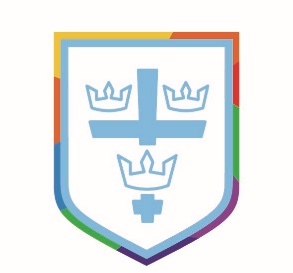 The West Grantham Church of England Primary AcademyTERM DATES 2021/22Term 1Friday 3 SeptemberINSETMonday 6 SeptemberFirst day of termThursday 21 OctoberLast day of termTerm 2Monday 1 NovemberFirst day of termFriday 17 DecemberLast day of termTerm 3Tuesday 4 JanuaryINSETWednesday 5 JanuaryFirst day of term Friday 11 FebruaryLast day of termTerm 4Monday 21 FebruaryFirst day of termFriday 1 AprilLast day of termTerm 5Wednesday 20 AprilFirst day of termFriday 27 MayLast day of termTerm 6Monday 6 JuneFirst day of termWednesday 20 JulyLast day of termThursday 21 JulyINSETFriday 22 July INSETMonday 27 DecemberBank HolidayTuesday 28 DecemberBank HolidayMonday 3 JanuaryBank HolidayFriday 15 AprilGood FridayMonday 18 AprilTuesday 19 April Easter MondayQueen’s Platinum Jubilee Monday 2 MayMay Day Bank Holiday Monday 30 MaySpring Bank Holiday